Памятка для родителей об ответственности за участие детей в несанкционированных митингахУважаемые родители (законные представители) несовершеннолетних детей и подростков, в последнее время среди участников несогласованных политических акций растет доля молодежи, подростков. Снижение возраста участников вышеуказанных мероприятий вызывает беспокойство всех структур и организаций, занимающихся воспитанием подрастающего населения. Подростки, вовлеченные в несанкционированные митинги и акции, подвергаются опасности быть вовлеченными в массовые беспорядки, правонарушения и преступления.         Участие подростков в несанкционированных митингах и акциях опасно для жизни и здоровья несовершеннолетних детей, так как во время массовых беспорядков они могут быть травмированы и могут получить вред здоровью различной степени тяжести.Многие подростки идут на митинги ради любопытства, молодые люди до конца не осознают, что, собираясь посетить то или иное мероприятие, они могут оказаться в очень трудной ситуации.Напоминаем родителям о необходимости контроля за действиями своих детей, особенно в местах массового скопления граждан.Полиция призывает граждан не поддаваться на провокации в соцсетях и воздержаться  от участия в нелегальных акциях.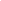 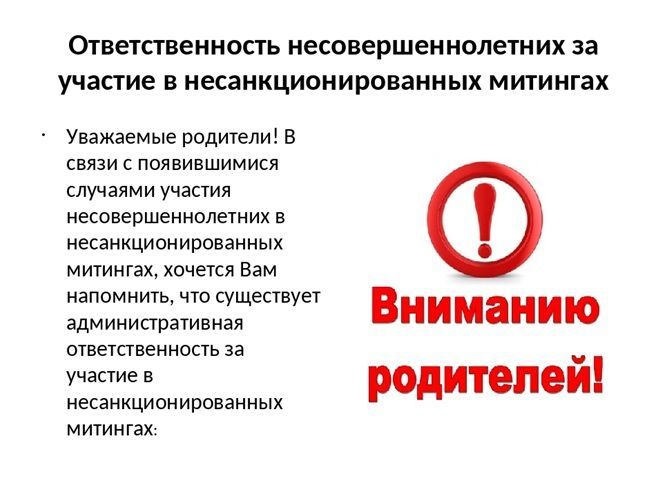 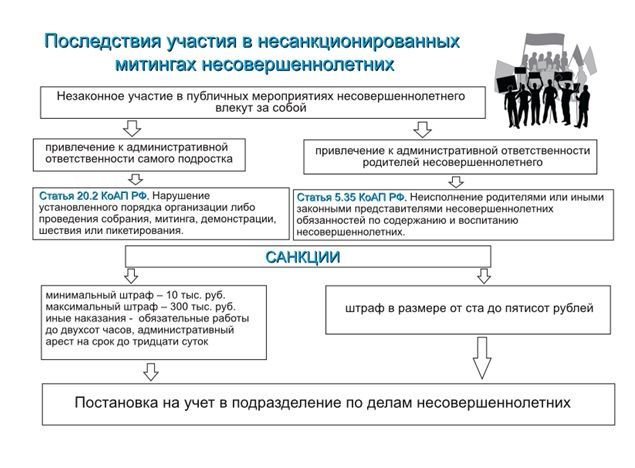 